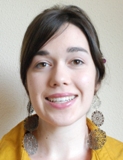 Henali Kuit CVGender: FemaleCitizenship: South AfricanCurrent occupation: Full-time MA student of Creative Writing and part-time employee at the National English Literature Museum of South Africa
Academic record: University of Pretoria: B.A. Degree English Studies with Honors (4 years).
I am enrolled to finish my M.A. Degree in Creative Writing. I concluded this work on September 15th 2014. The official degree will be issued early 2015.TESOL certificate (300 notional hours of study): University of PretoriaWorking experience:Teaching and tutoring:Teacher with Chase Academy Prep School in Deachi, Apgujeong and Bundang branches from February 2013 – February 2014: Critical Exploration teacher of children and young adult fiction: facilitated discussions of literature that follow a Critical Exploration format.
Writing: taught essay-, academic- and creative writing skills.
Work in children's library: facilitated activities (such as story-telling, reading and creative writing) that boost young students' appreciation for literature.Teacher with EPIK from February 2012 – February 2013: Taught at Incheon Seogut Elementary public school. Created the curriculum for and taught two summer camp programs.
Taught at a regular weekend program for Family English Plaza in association with the Seogu Office of Education.Miki Math’s Magic: Taught preschool mathematics at an after-school mathematics program from February 2011 – February 2012.Tutoring:  Tutoring the Afrikaans language to second-language speakers part-time from March 2011.Volunteering Experience: Taught Creative Writing in workshop format in September and October 2014: presented interactive workshop to second-language English speakers at Family South-Africa (a non-profit counselling center) and at Indigo Skate Camp (a program for underprivileged youths). Taught adult literacy lessons in February 2011to second-language English speakers. Taught at Lux Mundi Winter school (a program for children from underprivileged schools; presents English on second language level): July 2011 and 2010: Created the English curriculum for this program and taught English to grade 11s and12s.